Forumi I 5-të i Shoqërisë Civile në Ballkanin Perëndimor 
2 dhe 3 Qershor 2015
Hotel Zira, Beograd, SerbiPROGRAMI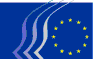 Komiteti Ekonomik dhe Social Evropian2 Qershor 8:00Takim përgatitor me  kryesuesit e panelit9:00Regjistrimi i pjesëmarrësve9:30 Seanca e inaugurimitFjalimet e mirëseardhjes: Z. Aleksandar Vučić, Kryeministër i Serbisë (mbetet për t’u konfirmuar)Znj. Jane Morrice, Zëvendëspresidente e KESE-sShkëlqesia e tij Michael Davenport, Ambasador dhe Kryetar i Delegacionit të BE-së në SerbiZnj. Maja Stojanović, Drejtore Ekzekutive, Iniciativat Qytetare, Serbi PYETJE DHE PËRGJIGJE11.00 - 11.30 Pushim kafeje dhe konferencë për shtyp11:30 - 13:00Cilat janë perspektivat për Bashkimin Evropian (BE) dhe Ballkanin Perëndimor? Kryeson:  Z. Zdravko Ilić, Drejtor – Zyra Përfaqësuese e Brukselit Dhoma Serbe e Tregtisë dhe IndustrisëZ. Ionuț Sibian, Anëtar i KESE-s, Kryetar i Komitetit Shqyrtues i Ballkanit PerëndimorZnj. Venera Hajrullahu, Kryetare e Rrjetit Ballanik të Zhvillimit të Shoqërisë Civile, Fondacioni Kosovar i Shoqërisë Civile Z. Goran Svilanović, Sekretar i Përgjithshëm i Këshillit për Bashkëpunimin RajonalZ. Pierre Jean Coulon, Anëtar i KESE-sDISKUTIM13:00 - 14:30 Drekë me ftesë të KESE-s 14:30 - 16:30 Rritja e transparencës dhe hapjes së procesit të anëtarësimit në BEKryeson: Znj. Suzana Radulović, Sindikata e Punëdhënësve Malazezë Znj. Marina Škrabalo, Anëtarë e KESE-s, Znj. Svetlana Djukic, Delegacioni i Bashkimit Evropian në Serbi Znj. Radka Betcheva, Menaxhere e Lartë e Projektit, Unioni Evropian i Transmetuesve Z. Aleksandër Çipa, Kryetari i Unionit të Gazetarëve, ShqipëriDISKUTIM16:30 – 16:45Pushim kafeje16:45 – 18:30Roli i shoqërisë civile në luftën kundër korrupsionit Kryeson: Z. Avni Ajdini, Bashkimi i Sindikatave të Pavarura të Kosovës (mbetet për t’u konfirmuar)Z. Filip Hamro-Drotz, Anëtar i KESE-s Znj. Laura Stefan, Forumi Ekspertëve, RomaniZ. Vuk Maras, MANS, Mal i Zi Z. Aleksandar Titović, Nezavisnost, Serbi DISKUTIMFundi i Ditës 118:30 Koktej ofruar nga KESE 3 Qershor3 Qershor9:00 – 10:30 Rinia dhe punësimi: roli i partnerëve socialë në promovimin e integrimit ekonomik dhe socialKryeson: Z. Christoph Lechner, Anëtar i KESE-sZnj. Vladimíra Drbalová, Anëtare e KESE-sZ. Mauricio Dierckxsens, Ekipi i Mbështetjes Teknike të Punës së Ndershme të ONP-së për Evropën Qendrore dhe LindoreZ. Zivko Mitrevski, Federata e Sindikatave të Maqedonisë Z. Aleksandar Gračanac, Dhoma Serbe e Tregtisë dhe IndustrisëDiskutim10:30 – 10:45 Pushim kafeje10:45 – 12:15 Të drejtat e minoriteteve në Ballkanin Perëndimor Kryeson: Z. Jan Kulenović, Agjencia Rinore e Informacionit të Bosnje HercegovinësZ. Igli Totozani, Avokati i Popullit nga Shqipëria Z. Ákos Topolánsky, Anëtar i KESE-sZ. Emir Adžović, Koordinator Projekti dhe Drejtues Ekipi, Këshilli i Zyrës Evropiane në Beograd Znj. Katerina Šojić, Kryetare e Programit Ligjor dhe Përkrahjes, Qendra Kombëtare e RomëveZ. Goran Miletić, organizator i krenarisë homoseksuale të Beogradit, përkrahës të të drejtave civile DISKUTIM12:15 Adoptimi i Deklaratës PërfundimtareKryeson: Ionuț Sibian, Anëtar i KESE-s, Grupi III, President i Komitetit Shqyrtues të Ballkanit PerëndimorPrezantim i konkluzioneve të forumit